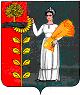 РОССИЙСКАЯ ФЕДЕРАЦИЯСОВЕТ ДЕПУТАТОВ СЕЛЬСКОГО ПОСЕЛЕНИЯХВОРОСТЯНСКИЙ СЕЛЬСОВЕТДобринского муниципального района Липецкой области53-сессия V созываР Е Ш Е Н И Е28.09.2018                            ж.д.ст.Хворостянка                        № 161-рсО внесении изменений в  Положение «О налоге на имущество физических лиц на территории сельского поселения Хворостянский сельсовет Добринского муниципального района Липецкой области»       Рассмотрев представленный администрацией сельского поселения Хворостянский сельсовет проект Положения «О налоге на имущество физических лиц на территории сельского поселения Хворостянский сельсовет Добринского муниципального района Липецкой области», в соответствии с главой 32 «Налог на имущество физических лиц» Налогового кодекса Российской Федерации, Законом Липецкой области N 87-ОЗ от 07.08.2017 «Об установлении единой даты начала применения на территории Липецкой области порядка определения налоговой базы по налогу на имущество физических лиц исходя из кадастровой стоимости объектов налогообложения», руководствуясь Уставом сельского поселения Хворостянский сельсовет,  учитывая решения постоянной комиссии по экономике, бюджету, муниципальной собственности и социальным вопросам, Совет депутатов сельского поселения Хворостянский сельсоветРЕШИЛ:1. Принять изменения в Положение «О налоге на имущество  физических лиц  на территории сельского поселения Хворостянский сельсовет Добринского муниципального района Липецкой области» (прилагается).2. Направить указанный нормативный правовой акт главе сельского поселения Хворостянский сельсовет для подписания и официального  опубликования  в районной газете  «Добринские Вести».3. Настоящее решение вступает в силу с 1 января 2019 года.Председатель Совета депутатовсельского поселения Хворостянский  сельсовет                       В.Г.КуриловПриняты Решением Советом депутатов сельского поселения Хворостянский  сельсовет № 161-рс от 29.09.2018 г.  Изменения в Положение«О налоге на имущество физических лицна территории сельского поселения Хворостянский сельсовет Добринского муниципального района Липецкой области»Внести в Положение «О налоге на имущество физических лиц на территории сельского поселения Хворостянский сельсовет Добринского муниципального района Липецкой области»,  принятое решением Совета депутатов сельского поселения Хворостянский сельсовет Добринского муниципального района Липецкой области Российской Федерации от 08.11.2017г.  № 103-рс,) следующие изменения:1.а) строку первую таблицы "Объект налогообложения"  изложить в новой редакции: «Жилых домов, части жилых домов, квартир, частей квартир, комнат»;б) строку четвертую таблицы  "Объект налогообложения"  изложить в новой редакции "Гаражи и машино-места, в том числе расположенные в объектах налогообложения, указанных в подпункте 2 пункта 2 статьи 406 НК РФ».2.Настоящее Положение вступает в силу с 1 января 2019 года, но не ранее чем по истечении одного месяца со дня его официального опубликования и не ранее 1-го числа очередного налогового периода.Глава сельского поселения Хворостянский сельсовет                                                 В.Г.Курилов